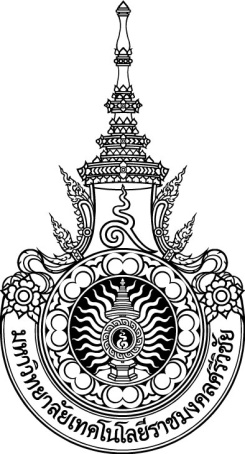 มหาวิทยาลัยเทคโนโลยีราชมงคลศรีวิชัยวิทยาลัยเทคโนโลยีอุตสาหกรรมและการจัดการคำสั่งข้อสอบจำนวน 2 ตอนจำนวน 7 ข้อ ให้ทำในทุกข้อในสมุดกระดาษคำตอบ เท่านั้น เขียนชื่อ-นามสกุล และรหัสประจำตัว  สมุดกระดาษคำตอบทุกแผ่นอนุญาตให้นำเครื่องคำนวณทุกรุ่นๆเข้าห้องสอบได้ อนุญาต ให้นำกระดาษจดบันทึก 1 หน้ากระดาษ A4 เข้าห้องสอบ ห้ามนำตำราใดๆและเครื่องมือสื่อสารต่างๆ เข้าห้องสอบXXXXXXXXXXXXXXXXXXXXXXXการทุจริตในการสอบ ไม่ว่ากรณีใดๆ ถือว่าผิดระเบียบมหาวิทยาลัยเทคโนโลยีราชมงคลศรีวิชัย           ว่าด้วยการสอบของนักศึกษา พ.ศ. 2558 มีโทษให้ได้ระดับคะแนน F ในรายวิชาที่ทำการทุจริตนั้น     และให้สั่งพักการเรียนนักศึกษาผู้นั้น 1 ภาคการศึกษาปกติในภาคการศึกษาถัดไป  หรือให้ออกข้อสอบ   ภาคการศึกษาที่                 ปีการศึกษา  รหัสวิชา รหัสวิชา ระดับ      สาขา              ชั้นปีที่ สอบวันที่   	     เวลา  ห้อง      คะแนนเต็ม       คะแนนผู้ออกข้อสอบ  ผู้ออกข้อสอบ  